1: Identification of the substance/mixture and of the company/undertaking1: Identification of the substance/mixture and of the company/undertaking1: Identification of the substance/mixture and of the company/undertaking1: Identification of the substance/mixture and of the company/undertaking1: Identification of the substance/mixture and of the company/undertaking2: Hazards identification2: Hazards identification2: Hazards identification2: Hazards identification2: Hazards identification2.1Classification of the substance or mixtureClassification of the substance or mixtureClassification of the substance or mixtureClassification of the substance or mixture2.1.1Regulation (EC) No 1272/2008 (CLP)Regulation (EC) No 1272/2008 (CLP)Regulation (EC) No 1272/2008 (CLP)H225: Highly flammable liquid and vapourH319: Causes serious eye irritation H336: May cause drowsiness or dizzinessH318: Causes serious eye damageH410: Very toxic to aquatic life with long lasting effects2.1.2Directive 67/548/EEC & Directive 1999/45/ECDirective 67/548/EEC & Directive 1999/45/ECDirective 67/548/EEC & Directive 1999/45/ECR11: Highly flammableR37: Irritant R67: Vapours may cause drowsiness and dizziness2.2Label elementsLabel elementsLabel elements2.2.1Label elementsLabel elementsLabel elementsAccording to Regulation (EC) No. 1272/2008 (CLP)GHS Product IdentifierGHS Product IdentifierGHS Product IdentifierMedisanitize Alcohol WipesHazard pictogramsHazard pictogramsHazard pictograms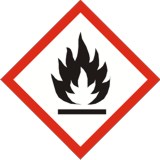 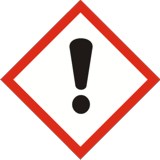 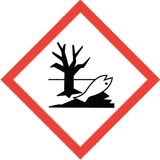 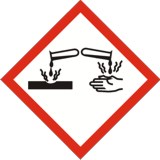 2.3Other hazardsOther hazardsOther hazardsNot classified as PBT or vPvB.3: Composition/Information on ingredients3: Composition/Information on ingredients3: Composition/Information on ingredients3: Composition/Information on ingredients3: Composition/Information on ingredients3.1SubstancesSubstancesSubstancesSubstances4: First-aid measures4: First-aid measures4: First-aid measures4: First-aid measures4: First-aid measures5: Fire-fighting measures5: Fire-fighting measures5: Fire-fighting measures5: Fire-fighting measures5: Fire-fighting measures6: Accidental release measures6: Accidental release measures6: Accidental release measures6: Accidental release measures6: Accidental release measures7: Handling and storage7: Handling and storage7: Handling and storage7: Handling and storage7: Handling and storage8: Exposure controls/personal protection8: Exposure controls/personal protection8: Exposure controls/personal protection8: Exposure controls/personal protection8: Exposure controls/personal protection9: Physical and chemical properties9: Physical and chemical properties9: Physical and chemical properties9: Physical and chemical properties9: Physical and chemical properties10: Stability and reactivity10: Stability and reactivity10: Stability and reactivity10: Stability and reactivity10: Stability and reactivity11: Toxicological information11: Toxicological information11: Toxicological information11: Toxicological information11: Toxicological informationThis product has not been tested. Judgements on the expected toxicity of this product have been made based upon consideration of its components Propan-2-ol and Chlorhexidine digluconate.This product has not been tested. Judgements on the expected toxicity of this product have been made based upon consideration of its components Propan-2-ol and Chlorhexidine digluconate.This product has not been tested. Judgements on the expected toxicity of this product have been made based upon consideration of its components Propan-2-ol and Chlorhexidine digluconate.This product has not been tested. Judgements on the expected toxicity of this product have been made based upon consideration of its components Propan-2-ol and Chlorhexidine digluconate.This product has not been tested. Judgements on the expected toxicity of this product have been made based upon consideration of its components Propan-2-ol and Chlorhexidine digluconate.Propan-2-olPropan-2-olPropan-2-olPropan-2-olPropan-2-olChlorhexidine digluconateChlorhexidine digluconateChlorhexidine digluconateChlorhexidine digluconateChlorhexidine digluconate12: Ecological information12: Ecological information12: Ecological information12: Ecological information12: Ecological informationThis product has not been tested. Judgements on the expected toxicity of this product have been made based upon consideration of its main components Propan-2-ol and Chlorhexidine digluconate.Propan-2-olThis product has not been tested. Judgements on the expected toxicity of this product have been made based upon consideration of its main components Propan-2-ol and Chlorhexidine digluconate.Propan-2-olThis product has not been tested. Judgements on the expected toxicity of this product have been made based upon consideration of its main components Propan-2-ol and Chlorhexidine digluconate.Propan-2-olThis product has not been tested. Judgements on the expected toxicity of this product have been made based upon consideration of its main components Propan-2-ol and Chlorhexidine digluconate.Propan-2-olThis product has not been tested. Judgements on the expected toxicity of this product have been made based upon consideration of its main components Propan-2-ol and Chlorhexidine digluconate.Propan-2-olChlorhexidine digluconateChlorhexidine digluconateChlorhexidine digluconateChlorhexidine digluconateChlorhexidine digluconate13: Disposal considerations13: Disposal considerations13: Disposal considerations13: Disposal considerations13: Disposal considerations14: Transport information14: Transport information14: Transport information14: Transport information14: Transport informationTransport hazard class(es)Transport hazard class(es)Transport hazard class(es)Transport hazard class(es)Transport hazard class(es)UN numberUN numberUN number31753175Hazard Class for TransportationHazard Class for TransportationHazard Class for TransportationClass 4.1Class 4.1Packing GroupPacking GroupPacking GroupIIIIEnvironmental hazardEnvironmental hazardEnvironmental hazardRefer to section 12Refer to section 12This product does not need to be transported as dangerous goods, in accordance with UN 3175 Special Provision 216 (ADR/RID/IMDG) and Special Provision A46 (IATA).This product does not need to be transported as dangerous goods, in accordance with UN 3175 Special Provision 216 (ADR/RID/IMDG) and Special Provision A46 (IATA).This product does not need to be transported as dangerous goods, in accordance with UN 3175 Special Provision 216 (ADR/RID/IMDG) and Special Provision A46 (IATA).This product does not need to be transported as dangerous goods, in accordance with UN 3175 Special Provision 216 (ADR/RID/IMDG) and Special Provision A46 (IATA).This product does not need to be transported as dangerous goods, in accordance with UN 3175 Special Provision 216 (ADR/RID/IMDG) and Special Provision A46 (IATA).15: Regulatory information15: Regulatory information15: Regulatory information15: Regulatory information15: Regulatory information16: Other information16: Other information16: Other information16: Other information16: Other informationRevision information:Revision information:Revision information:Revision information:Revision information:Reviewed – no changesReviewed – no changesReviewed – no changesReviewed – no changesReviewed – no changesList of Abbreviations used in this SDS:List of Abbreviations used in this SDS:List of Abbreviations used in this SDS:List of Abbreviations used in this SDS:List of Abbreviations used in this SDS:CASCASChemical Abstracts ServiceChemical Abstracts ServiceChemical Abstracts ServiceCLPCLPClassification, Labelling and Packaging Regulation (EC) no 1272/2008Classification, Labelling and Packaging Regulation (EC) no 1272/2008Classification, Labelling and Packaging Regulation (EC) no 1272/2008DSDDSDDangerous Substances Directive 67/548/EECDangerous Substances Directive 67/548/EECDangerous Substances Directive 67/548/EECDPDDPDDangerous Preparations Directive 1999/45/ECDangerous Preparations Directive 1999/45/ECDangerous Preparations Directive 1999/45/ECECECEuropean Community/CommissionEuropean Community/CommissionEuropean Community/CommissionPBTPBTPersistent, Bioaccumulative and ToxicPersistent, Bioaccumulative and ToxicPersistent, Bioaccumulative and ToxicREACHREACHRegistration, Evaluation, Authorisation and Restriction of Chemicals Regulation (EC) no 1907/2006Registration, Evaluation, Authorisation and Restriction of Chemicals Regulation (EC) no 1907/2006Registration, Evaluation, Authorisation and Restriction of Chemicals Regulation (EC) no 1907/2006vPvBvPvBvery Persistent, very Bioaccumulativevery Persistent, very Bioaccumulativevery Persistent, very BioaccumulativeReferencesReferencesReferencesReferencesReferencesCLP Regulation 1272/2008CLP Regulation 1272/2008CLP Regulation 1272/2008CLP Regulation 1272/2008CLP Regulation 1272/2008ECHA Chem database of registered substancesECHA Chem database of registered substancesECHA Chem database of registered substancesECHA Chem database of registered substancesECHA Chem database of registered substancesSuppliers’ SDSSuppliers’ SDSSuppliers’ SDSSuppliers’ SDSSuppliers’ SDSR Phrases and H Statements used in Section 3R Phrases and H Statements used in Section 3R Phrases and H Statements used in Section 3R Phrases and H Statements used in Section 3R Phrases and H Statements used in Section 3R11       Highly flammable.R36       Irritating to eyes. R67       Vapours may cause drowsiness and dizziness. H225     Highly flammable liquid and vapour.H319     Causes serious eye irritation H336     May cause drowsiness or dizzinessH410     Very toxic to aquatic life with long lasting effectsR11       Highly flammable.R36       Irritating to eyes. R67       Vapours may cause drowsiness and dizziness. H225     Highly flammable liquid and vapour.H319     Causes serious eye irritation H336     May cause drowsiness or dizzinessH410     Very toxic to aquatic life with long lasting effectsR11       Highly flammable.R36       Irritating to eyes. R67       Vapours may cause drowsiness and dizziness. H225     Highly flammable liquid and vapour.H319     Causes serious eye irritation H336     May cause drowsiness or dizzinessH410     Very toxic to aquatic life with long lasting effectsR11       Highly flammable.R36       Irritating to eyes. R67       Vapours may cause drowsiness and dizziness. H225     Highly flammable liquid and vapour.H319     Causes serious eye irritation H336     May cause drowsiness or dizzinessH410     Very toxic to aquatic life with long lasting effectsR11       Highly flammable.R36       Irritating to eyes. R67       Vapours may cause drowsiness and dizziness. H225     Highly flammable liquid and vapour.H319     Causes serious eye irritation H336     May cause drowsiness or dizzinessH410     Very toxic to aquatic life with long lasting effectsTraining requirements for workersTraining requirements for workersTraining requirements for workersTraining requirements for workersTraining requirements for workersNo specific training required for workersNo specific training required for workersNo specific training required for workersNo specific training required for workersNo specific training required for workersThis Safety Data Sheet contains information concerning the potential risks to those involved in handling, transporting, and working with the material, as well as describing potential risks to the consumer and the environment. This information is based on our present state of knowledge and is intended to describe our products from the point of view of the safety requirements.  It should not be construed as guaranteeing specific properties. This Safety Data Sheet is prepared in accordance with formatting described in the REACH Regulation (EC) No 1907/2006 and described in CLP Regulation (EC) No 1272/2008.This Safety Data Sheet contains information concerning the potential risks to those involved in handling, transporting, and working with the material, as well as describing potential risks to the consumer and the environment. This information is based on our present state of knowledge and is intended to describe our products from the point of view of the safety requirements.  It should not be construed as guaranteeing specific properties. This Safety Data Sheet is prepared in accordance with formatting described in the REACH Regulation (EC) No 1907/2006 and described in CLP Regulation (EC) No 1272/2008.This Safety Data Sheet contains information concerning the potential risks to those involved in handling, transporting, and working with the material, as well as describing potential risks to the consumer and the environment. This information is based on our present state of knowledge and is intended to describe our products from the point of view of the safety requirements.  It should not be construed as guaranteeing specific properties. This Safety Data Sheet is prepared in accordance with formatting described in the REACH Regulation (EC) No 1907/2006 and described in CLP Regulation (EC) No 1272/2008.This Safety Data Sheet contains information concerning the potential risks to those involved in handling, transporting, and working with the material, as well as describing potential risks to the consumer and the environment. This information is based on our present state of knowledge and is intended to describe our products from the point of view of the safety requirements.  It should not be construed as guaranteeing specific properties. This Safety Data Sheet is prepared in accordance with formatting described in the REACH Regulation (EC) No 1907/2006 and described in CLP Regulation (EC) No 1272/2008.This Safety Data Sheet contains information concerning the potential risks to those involved in handling, transporting, and working with the material, as well as describing potential risks to the consumer and the environment. This information is based on our present state of knowledge and is intended to describe our products from the point of view of the safety requirements.  It should not be construed as guaranteeing specific properties. This Safety Data Sheet is prepared in accordance with formatting described in the REACH Regulation (EC) No 1907/2006 and described in CLP Regulation (EC) No 1272/2008.